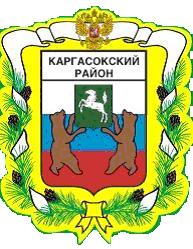 МУНИЦИПАЛЬНОЕ ОБРАЗОВАНИЕ «Каргасокский район»ТОМСКАЯ ОБЛАСТЬАДМИНИСТРАЦИЯ КАРГАСОКСКОГО РАЙОНААдминистрация Каргасокского района постановляет:УТВЕРЖДЕН постановлением Администрации Каргасокского района от 06.06.2017 № 150 ПриложениеПорядокпредоставления субсидий юридическим лицам (за исключением субсидий государственным (муниципальным) учреждениям), индивидуальным предпринимателям, физическим лицам, осуществляющим перевозку граждан  автомобильным транспортом в городском, пригородном сообщенииСубсидии юридическим лицам (за исключением субсидий государственным (муниципальным) учреждениям), индивидуальным предпринимателям, физическим лицам (далее по тексту – организации) предоставляются на безвозмездной и безвозвратной основе в целях возмещения затрат, непосредственно связанных с  перевозкой граждан автомобильным транспортом в городском, пригородном сообщении в соответствии с муниципальной программой «Создание условий для устойчивого экономического развития муниципального образования «Каргасокский район».(Пункт 1 дополнен в соответствии с постановлением АКР от 09.01.2020 № 4).2. Субсидии предоставляются в пределах бюджетных ассигнований и лимитов бюджетных обязательств, предусмотренных в бюджете муниципального образования «Каргасокский район» на текущий финансовый год и плановый период, согласно структуре бюджетной классификации расходов бюджета муниципального образования по разделу «Национальная экономика», подразделу «Транспорт», целевой статье расходов «Субсидирование пассажирских перевозок внутри Каргасокского района».3. Главным распорядителем бюджетных средств, предоставляющим данные субсидии, является Муниципальное казенное учреждение Управление финансов Администрации Каргасокского района (Далее – Главный распорядитель). 4. Отбор организаций, имеющих право на получение субсидии, производится на основании поступивших заявлений организаций, отвечающих критериям отбора.Критерием отбора организаций, имеющих право на получение субсидий из бюджета муниципального образования «Каргасокский район», является осуществление юридическим лицом, индивидуальным предпринимателем, физическим лицом  регулярных  перевозок граждан автомобильным транспортом в городском, пригородном сообщении по  маршрутам, утвержденным Администрацией Каргасокского района.(Пункт 4 изменен на основании распоряжения Администрации Каргасокского района от 23.11.2018 № 389).5.  Условиями предоставления субсидий является:1) соответствие организации критерию отбора, указанному в п. 4 настоящего Порядка;2) предоставление Главному распорядителю следующих документов:-заявление, подписанное руководителем организации и заверенное печатью при ее наличии, с просьбой предоставить субсидию с указанием реквизитов расчетного счета для перечисления денежных средств и объема требуемых средств;(Подпункт  изменен на основании распоряжения Администрации Каргасокского района от 23.11.2018 № 389).-учредительные документы или их копии, заверенные руководителем организации (предоставляются один раз при первом обращении организации в случае, если не произошло изменений в данных документах);-копии титульных листов паспортов городских, пригородных маршрутов, заверенные руководителем организации;3) заключение Соглашения (дополнительного соглашения к соглашению, в том числе дополнительного соглашения о расторжении соглашения - при необходимости), между Главным распорядителем и организацией о предоставлении субсидии в соответствии с типовой формой, установленной приказом Управления финансов АКР (далее – Соглашения);(Подпункт 3 пункта 5 в редакции в соответствии с постановлением АКР от 09.01.2020 № 4).4) на первое число месяца, предшествующего месяцу, в котором планируется заключение Соглашения, получатели субсидий не должны являться иностранными юридическими лицами, а также российскими юридическими лицами,  в уставном (складочном) капитале которых доля участия иностранных юридических лиц, местом регистрации которых является государство или территория, включенные в утверждаемый Министерством финансов Российской Федерации перечень государств и территорий, предоставляющий льготный налоговый режим налогооблажения и (или) не предусматривающих раскрытия и предоставления информации при проведении финансовых операций (офшорные зоны) в отношении таких юридических лиц, в совокупности превышает 50 процентов;5) на первое число месяца, предшествующего месяцу, в котором планируется заключение Соглашения, у получателей субсидий должна отсутствовать неисполненная обязанность по уплате налогов, сборов, страховых взносов, пеней, штрафов, процентов, подлежащих уплате в соответствии с законодательством Российской Федерации о налогах и сборах;(Подпункты  4) и 5) изменены на основании распоряжения Администрации Каргасокского района от 23.11.2018 № 389).6) отсутствие просроченной задолженности перед бюджетом муниципального образования «Каргасокский район» на первое число месяца, предшествующего месяцу, в котором заключается Соглашение;7) на первое число месяца, предшествующего месяцу, в котором планируется заключение Соглашения, получатели субсидии – юридические лица не должны находиться в процессе реорганизации, ликвидации, в отношении их не должна быть введена процедура банкротства, деятельность получателя субсидии не должна быть приостановлена в порядке, предусмотренном законодательством Российской Федерации, а получатели субсидий – индивидуальные предприниматели не должны прекратить деятельность в качестве индивидуального предпринимателя;(Подпункт 7 пункта 5 в редакции в соответствии с постановлением АКР от 09.01.2020 № 4).8) на первое число месяца, предшествующего месяцу, в котором планируется заключение Соглашения, получатели субсидий не должны получать средства из бюджета муниципального образования «Каргасокский район» на основании иных нормативных правовых актов или муниципальных правовых актов на цели, указанные в пункте 1 настоящего Порядка;(Подпункты  7) и 9) изменены на основании распоряжения Администрации Каргасокского района от 23.11.2018 № 389).9) установление результата предоставления субсидии: «количество субсидируемых маршрутов». Конкретное значение показателя результата предоставления субсидии устанавливается в Соглашении Главным распорядителем.».(Подпункт 9) изменен на основании распоряжения Администрации Каргасокского района от 23.11.2018 № 389).(Подпункт 9 пункта 5 в редакции в соответствии с постановлением АКР от 09.01.2020 № 4).	6. Специалист Главного распорядителя, ответственный за проверку документов, предоставляемых организацией, в целях установления соответствия (или несоответствия) организации критериям отбора, указанным в  п. 4 настоящего Порядка, а также условиям, указанным в подпунктах 4,7 пункта 5 настоящего Порядка, запрашивает сведения (выписку из единого государственного реестра юридических лиц (или единого государственного реестра индивидуальных предпринимателей) с официального сайта Федеральной налоговой службы www.nalog.ru.Для подтверждениясоответствия организации  условию, установленному подпунктом 5 пункта 5 настоящего Порядка,  специалист Главного распорядителя осуществляет межведомственный запрос в Федеральный орган исполнительной власти , осуществляющий функции по контролю и надзору за соблюдением законодательства о налогах и сборах, за правильностью исчисления, полнотой и своевременностью внесения в соответствующий бюджет налогов и сборов, в государственный орган по контролю за правильностью исчисления, полнотой и своевременностью уплаты (перечисления) страховых взносов в государственные внебюджетные фонды.7. В случае соответствия организации требованиям и условиям, указанным в пунктах 4 и 5 настоящего Порядка,   Главный распорядитель в срок не позднее 10 рабочих дней с даты подачи организацией документов, указанных в подпункте 2 пункта 5 настоящего Порядка, заключает с организацией Соглашение о предоставлении субсидии.Соглашение заключается в соответствии с Типовой формой, утвержденной приказом Управления финансов АКР №8 от 3 марта 2017 г.8. Организациям, имеющим право на получение субсидий, отказывается в предоставлении субсидий в случае:1) несоответствия представленных документов установленным требованиям; непредставление (представление не в полном объеме) документов, указанных в подпункте 2 пункта 5 настоящего Порядка;2) недостоверности представленной посредником информации. Недостоверной признается информация, содержащая ложные сведения.9. Размер субсидии на возмещение затрат, связанных с перевозкой граждан автомобильным транспортом в городском, пригородном сообщении в границах муниципального образования «Каргасокский район», определяется как сумма затрат, связанных с перевозкой граждан  в городском, пригородном сообщении в границах муниципального образования «Каргасокский район» за минусом полученного дохода от перевозок граждан в городском, пригородном сообщении.Размер субсидии рассчитывается по формуле:S = Z – B, гдеS – размер субсидии на возмещение затрат, связанных с перевозкой граждан автомобильным транспортом в городском, пригородном сообщении в границах муниципального образования «Каргасокский район»;Z – сумма  затрат, связанных с перевозкой граждан в городском, пригородном сообщении в границах муниципального образования «Каргасокский район», без учета амортизации основных средств,  руб.;B – доход от перевозок граждан в городском, пригородном сообщении, руб.;9.1 Если по результатам отчетного года по несубсидируемым видам деятельности организации доходы превышают расходы, то в целях уточнения размеров субсидии организация производит перераспределение общехозяйственных расходов между видами деятельности следующим образом: - 90 % от суммы превышения доходов над расходами общехозяйственные расходы относятся на прибыльные виды деятельности; - оставшаяся сумма общехозяйственных расходов распределяется между субсидируемыми видами деятельности ( речные перевозки, пригородные автомобильные перевозки и городские автомобильные перевозки) пропорционально прямым расходам по этим видам деятельности. Таким образом, 10% превышения доходов над расходами по прибыльным видам деятельности остаются в распоряжении организации.(Пункт 9 дополнен на основании постановления Администрации Каргасокский района от 22.05.2018 № 120)10. Для получения средств субсидии посредник ежемесячно, до 25 числа месяца, следующего заотчетным, представляет Главному распорядителю расчет объема требуемых средств за прошедший месяц по формам 1 и 2 согласно приложению к настоящему Порядку.Главный распорядитель в течение 10 рабочих дней после получения указанных документов, проведя их проверку и проверку соблюдения условий подпунктов 7, 8 пункта 5 настоящего Порядка, осуществляет перечисление субсидии на расчетный счет организации, открытый в кредитной организации.11. Организация до 1 февраля года, следующего за отчетным, представляет Главному распорядителю отчет о результатах предоставления субсидии с указанием плановых и фактических значений по месяцам отчетного года. Форма отчета устанавливается Главным распорядителем. (Пункт 11 изменен на основании распоряжения Администрации Каргасокского района от 23.11.2018 № 389).(Пункт 11 в редакции на основании постановления АКР от 09.01.2020 № 4).12. Главный распорядитель и Орган муниципального финансового контроля в обязательном порядке проводят проверку соблюдения условий, целей и порядка предоставления субсидий, предоставленных на цели, определенные в пункте 1 настоящего Порядка.13. В случае нарушения условий, целей и порядка предоставления субсидий, установленных настоящим Порядком, организация обязана возвратить средства перечисленной субсидии в полном объеме в течение 20 рабочих дней с даты получения:- сообщения об этом от Главного распорядителя (которое должно быть направлено организации в течение 5 рабочих дней с даты окончания проверки) с указанием причин возврата субсидии;- представления от органа муниципального финансового контроля (которое направляется в соответствии с установленным порядком осуществления муниципального финансового контроля).При выявлении наличия остатков субсидии, неиспользованной в отчетном году, в случаях, предусмотренных Соглашением о предоставлении субсидии, организация обязана возвратить средства в размере неиспользованного остатка субсидии в течение 10 рабочих дней со дня получения уведомления, которое должно быть направлено организации главным распорядителем в течение 5 рабочих дней, со дня выявления факта наличия неиспользованного остатка.В случае не достижения результата предоставления субсидии организация обязана вернуть часть субсидии, рассчитанную по следующей формуле:Св = 0,01 х С х(1-Пф/Ппл),где:Св – сумма полученной за отчетный год, рублей;С – сумма субсидии, подлежащая возврату;Пф – фактический результат предоставления субсидии за отчетный год;Ппл – плановый результат предоставления субсидии на отчетный год.Возврат части субсидии должен быть осуществлен до 1 марта года, следующего за отчетным годом, в котором не достигнут результат предоставления субсидии.(Пункт 13 в редакции на основании постановления АКР от 09.01.2020 № 4).14. Возврат субсидии осуществляется на единый счет бюджета муниципального образования «Каргасокский район».15. В случае, если по результатам проверки первичных документов организации, подтверждающих доходы и расходы, принятые для расчета размера субсидии за отчетный финансовый год, будет выявлена недоплата субсидии, Управление финансов Администрации Каргасокского района обязано в течение 10 дней после получения соответствующего заявления от организации перечислить сумму недоплаты организации.Приложение к Порядку предоставления субсидий юридическим лицам (за исключением субсидий государственным (муниципальным) учреждениям), индивидуальным предпринимателям, физическим лицам, осуществляющим перевозку граждан автомобильным транспортом в городском, пригородном сообщенииФорма 1Расчет размера субсидии в целях возмещения затрат, связанных с перевозкой граждан автомобильным транспортом в городском сообщении в границах муниципального образования «Каргасокский район» Период субсидирования___________________________________________Талоны, проданные согласно Положению о предоставлении субсидий юридическим лицам (за исключением субсидий государственным (муниципальным) учреждениям), индивидуальным предпринимателям, физическим лицам, осуществляющим  перевозку отдельных категорий граждан автомобильным транспортом в городском сообщении, утвержденному постановлением Администрации Каргасокского района.Форма 2Расчет размера субсидии в целях возмещения затрат, связанных с перевозкой граждан автомобильным транспортом в пригородном  сообщении в границах муниципального образования «Каргасокский район» Период субсидирования___________________________________________ПОСТАНОВЛЕНИЕ(В редакции постановления Администрации Каргасокский района от 22.05.2018 № 120; от 23.11.2018 № 389; от 09.01.2020 № 4)ПОСТАНОВЛЕНИЕ(В редакции постановления Администрации Каргасокский района от 22.05.2018 № 120; от 23.11.2018 № 389; от 09.01.2020 № 4)ПОСТАНОВЛЕНИЕ(В редакции постановления Администрации Каргасокский района от 22.05.2018 № 120; от 23.11.2018 № 389; от 09.01.2020 № 4)06.06.2017       № 150с. Каргасокс. КаргасокОб утверждении Порядка предоставления субсидий юридическим лицам (за исключением субсидий государственным (муниципальным) учреждениям), индивидуальным предпринимателям, физическим лицам, осуществляющим перевозку граждан автомобильным транспортом в городском, пригородном сообщении, признании утратившими силу некоторых постановлений Администрации Каргасокского районаВ целях урегулирования отношений, связанных с предоставлением субсидий из бюджета муниципального образования «Каргасокский район» в соответствии со ст. 78 Бюджетного кодекса Российской Федерации, Уставом муниципального образования «Каргасокский район», а также решением Думы Каргасокского района о бюджете муниципального образования «Каргасокский район»В целях урегулирования отношений, связанных с предоставлением субсидий из бюджета муниципального образования «Каргасокский район» в соответствии со ст. 78 Бюджетного кодекса Российской Федерации, Уставом муниципального образования «Каргасокский район», а также решением Думы Каргасокского района о бюджете муниципального образования «Каргасокский район»Утвердить Порядок предоставления субсидий юридическим лицам (за исключением субсидий государственным (муниципальным) учреждениям), индивидуальным предпринимателям, физическим лицам, осуществляющим перевозку граждан автомобильным транспортом в городском, пригородном сообщении согласно приложению к настоящему постановлению.Признать утратившими силу постановления Администрации Каргасокского района:- от 26.12.2011 №272 «Об утверждении Положения о предоставлении субсидий юридическим лицам (за исключением субсидий государственным (муниципальным) учреждениям), индивидуальным предпринимателям, физическим лицам осуществляющим  перевозку граждан автомобильным транспортом в городском, пригородном сообщении»;- от 06.03.2012 №32 «О внесении изменений в Постановление Администрации Каргасокского района от 26.12.2011 № 272 «Об утверждении Положения о предоставлении субсидий юридическим лицам (за исключением субсидий муниципальным учреждениям), индивидуальным предпринимателям, физическим лицам в целях возмещения затрат, связанных с перевозкой граждан автомобильным транспортом в городском, пригородном сообщении»;- от 07.06.2013 №155 «О внесении изменений в отдельные постановления Администрации Каргасокского района и о признании утратившими силу отдельных постановлений Администрации Каргасокского района»;- от 17.12.2013 № 381 «О внесении изменений в постановление Администрации Каргасокского района от 26.12.2011 № 272 «Об утверждении Положения о предоставлении субсидий юридическим лицам (за исключением субсидий муниципальным учреждениям), индивидуальным предпринимателям, физическим лицам в целях возмещения затрат, связанных с перевозкой граждан автомобильным транспортом в городском, пригородном сообщении»;-   от 11.03.2014 № 41  «О внесении дополнений и изменений в постановление Администрации Каргасокского района от 26.12.2011 №272»;-  от 06.05.2014 № 91 «О внесении изменений в постановление Администрации Каргасокского района от 26.12.2011 № 272 «Об утверждении Положения о предоставлении субсидий юридическим лицам (за исключением субсидий муниципальным учреждениям), индивидуальным предпринимателям, физическим лицам в целях возмещения затрат, связанных с перевозкой граждан автомобильным транспортом в городском, пригородном сообщении»;- от 21.08.2015 № 125 «О внесении изменений в постановление Администрации Каргасокского района от 26.12.2011 № 272 «Об утверждении Положения о предоставлении субсидий юридическим лицам (за исключением субсидий муниципальным учреждениям), индивидуальным предпринимателям, физическим лицам в целях возмещения затрат, связанных с перевозкой граждан автомобильным транспортом в городском, пригородном сообщении»;- от 29.04.2016 № 120 «О внесении дополнений в отдельные постановления Администрации Каргасокского района».Настоящее постановление вступает в силу после его официального опубликования  в установленном порядке.Утвердить Порядок предоставления субсидий юридическим лицам (за исключением субсидий государственным (муниципальным) учреждениям), индивидуальным предпринимателям, физическим лицам, осуществляющим перевозку граждан автомобильным транспортом в городском, пригородном сообщении согласно приложению к настоящему постановлению.Признать утратившими силу постановления Администрации Каргасокского района:- от 26.12.2011 №272 «Об утверждении Положения о предоставлении субсидий юридическим лицам (за исключением субсидий государственным (муниципальным) учреждениям), индивидуальным предпринимателям, физическим лицам осуществляющим  перевозку граждан автомобильным транспортом в городском, пригородном сообщении»;- от 06.03.2012 №32 «О внесении изменений в Постановление Администрации Каргасокского района от 26.12.2011 № 272 «Об утверждении Положения о предоставлении субсидий юридическим лицам (за исключением субсидий муниципальным учреждениям), индивидуальным предпринимателям, физическим лицам в целях возмещения затрат, связанных с перевозкой граждан автомобильным транспортом в городском, пригородном сообщении»;- от 07.06.2013 №155 «О внесении изменений в отдельные постановления Администрации Каргасокского района и о признании утратившими силу отдельных постановлений Администрации Каргасокского района»;- от 17.12.2013 № 381 «О внесении изменений в постановление Администрации Каргасокского района от 26.12.2011 № 272 «Об утверждении Положения о предоставлении субсидий юридическим лицам (за исключением субсидий муниципальным учреждениям), индивидуальным предпринимателям, физическим лицам в целях возмещения затрат, связанных с перевозкой граждан автомобильным транспортом в городском, пригородном сообщении»;-   от 11.03.2014 № 41  «О внесении дополнений и изменений в постановление Администрации Каргасокского района от 26.12.2011 №272»;-  от 06.05.2014 № 91 «О внесении изменений в постановление Администрации Каргасокского района от 26.12.2011 № 272 «Об утверждении Положения о предоставлении субсидий юридическим лицам (за исключением субсидий муниципальным учреждениям), индивидуальным предпринимателям, физическим лицам в целях возмещения затрат, связанных с перевозкой граждан автомобильным транспортом в городском, пригородном сообщении»;- от 21.08.2015 № 125 «О внесении изменений в постановление Администрации Каргасокского района от 26.12.2011 № 272 «Об утверждении Положения о предоставлении субсидий юридическим лицам (за исключением субсидий муниципальным учреждениям), индивидуальным предпринимателям, физическим лицам в целях возмещения затрат, связанных с перевозкой граждан автомобильным транспортом в городском, пригородном сообщении»;- от 29.04.2016 № 120 «О внесении дополнений в отдельные постановления Администрации Каргасокского района».Настоящее постановление вступает в силу после его официального опубликования  в установленном порядке.Утвердить Порядок предоставления субсидий юридическим лицам (за исключением субсидий государственным (муниципальным) учреждениям), индивидуальным предпринимателям, физическим лицам, осуществляющим перевозку граждан автомобильным транспортом в городском, пригородном сообщении согласно приложению к настоящему постановлению.Признать утратившими силу постановления Администрации Каргасокского района:- от 26.12.2011 №272 «Об утверждении Положения о предоставлении субсидий юридическим лицам (за исключением субсидий государственным (муниципальным) учреждениям), индивидуальным предпринимателям, физическим лицам осуществляющим  перевозку граждан автомобильным транспортом в городском, пригородном сообщении»;- от 06.03.2012 №32 «О внесении изменений в Постановление Администрации Каргасокского района от 26.12.2011 № 272 «Об утверждении Положения о предоставлении субсидий юридическим лицам (за исключением субсидий муниципальным учреждениям), индивидуальным предпринимателям, физическим лицам в целях возмещения затрат, связанных с перевозкой граждан автомобильным транспортом в городском, пригородном сообщении»;- от 07.06.2013 №155 «О внесении изменений в отдельные постановления Администрации Каргасокского района и о признании утратившими силу отдельных постановлений Администрации Каргасокского района»;- от 17.12.2013 № 381 «О внесении изменений в постановление Администрации Каргасокского района от 26.12.2011 № 272 «Об утверждении Положения о предоставлении субсидий юридическим лицам (за исключением субсидий муниципальным учреждениям), индивидуальным предпринимателям, физическим лицам в целях возмещения затрат, связанных с перевозкой граждан автомобильным транспортом в городском, пригородном сообщении»;-   от 11.03.2014 № 41  «О внесении дополнений и изменений в постановление Администрации Каргасокского района от 26.12.2011 №272»;-  от 06.05.2014 № 91 «О внесении изменений в постановление Администрации Каргасокского района от 26.12.2011 № 272 «Об утверждении Положения о предоставлении субсидий юридическим лицам (за исключением субсидий муниципальным учреждениям), индивидуальным предпринимателям, физическим лицам в целях возмещения затрат, связанных с перевозкой граждан автомобильным транспортом в городском, пригородном сообщении»;- от 21.08.2015 № 125 «О внесении изменений в постановление Администрации Каргасокского района от 26.12.2011 № 272 «Об утверждении Положения о предоставлении субсидий юридическим лицам (за исключением субсидий муниципальным учреждениям), индивидуальным предпринимателям, физическим лицам в целях возмещения затрат, связанных с перевозкой граждан автомобильным транспортом в городском, пригородном сообщении»;- от 29.04.2016 № 120 «О внесении дополнений в отдельные постановления Администрации Каргасокского района».Настоящее постановление вступает в силу после его официального опубликования  в установленном порядке.Утвердить Порядок предоставления субсидий юридическим лицам (за исключением субсидий государственным (муниципальным) учреждениям), индивидуальным предпринимателям, физическим лицам, осуществляющим перевозку граждан автомобильным транспортом в городском, пригородном сообщении согласно приложению к настоящему постановлению.Признать утратившими силу постановления Администрации Каргасокского района:- от 26.12.2011 №272 «Об утверждении Положения о предоставлении субсидий юридическим лицам (за исключением субсидий государственным (муниципальным) учреждениям), индивидуальным предпринимателям, физическим лицам осуществляющим  перевозку граждан автомобильным транспортом в городском, пригородном сообщении»;- от 06.03.2012 №32 «О внесении изменений в Постановление Администрации Каргасокского района от 26.12.2011 № 272 «Об утверждении Положения о предоставлении субсидий юридическим лицам (за исключением субсидий муниципальным учреждениям), индивидуальным предпринимателям, физическим лицам в целях возмещения затрат, связанных с перевозкой граждан автомобильным транспортом в городском, пригородном сообщении»;- от 07.06.2013 №155 «О внесении изменений в отдельные постановления Администрации Каргасокского района и о признании утратившими силу отдельных постановлений Администрации Каргасокского района»;- от 17.12.2013 № 381 «О внесении изменений в постановление Администрации Каргасокского района от 26.12.2011 № 272 «Об утверждении Положения о предоставлении субсидий юридическим лицам (за исключением субсидий муниципальным учреждениям), индивидуальным предпринимателям, физическим лицам в целях возмещения затрат, связанных с перевозкой граждан автомобильным транспортом в городском, пригородном сообщении»;-   от 11.03.2014 № 41  «О внесении дополнений и изменений в постановление Администрации Каргасокского района от 26.12.2011 №272»;-  от 06.05.2014 № 91 «О внесении изменений в постановление Администрации Каргасокского района от 26.12.2011 № 272 «Об утверждении Положения о предоставлении субсидий юридическим лицам (за исключением субсидий муниципальным учреждениям), индивидуальным предпринимателям, физическим лицам в целях возмещения затрат, связанных с перевозкой граждан автомобильным транспортом в городском, пригородном сообщении»;- от 21.08.2015 № 125 «О внесении изменений в постановление Администрации Каргасокского района от 26.12.2011 № 272 «Об утверждении Положения о предоставлении субсидий юридическим лицам (за исключением субсидий муниципальным учреждениям), индивидуальным предпринимателям, физическим лицам в целях возмещения затрат, связанных с перевозкой граждан автомобильным транспортом в городском, пригородном сообщении»;- от 29.04.2016 № 120 «О внесении дополнений в отдельные постановления Администрации Каргасокского района».Настоящее постановление вступает в силу после его официального опубликования  в установленном порядке.Глава Каргасокского районаГлава Каргасокского района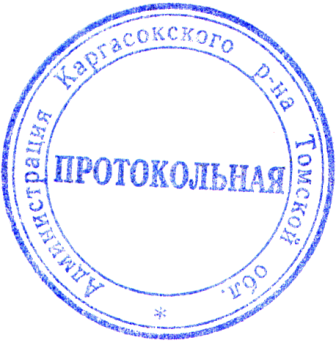 А.П. АщеуловТ.В. Андрейчук8(38253)211 95№  п/пНаименование показателейЕдиница измеренияЗначение показателяЗначение показателя№  п/пНаименование показателейЕдиница измеренияЗначение показателяЗначение показателя123441.Объем перевозок пассажиров, всегочел.1.в том числе платныхчел.2.Доходы, всегоруб.2.в том числе:2.1.от продажи билетовруб.2.2.от провоза багажаруб.2.3.от продажи  талонов 1)руб.2.4.от продажи абонементных проездных документов  руб.2.5.от продажи социальных проездных билетов руб.2.6.Сумма субсидии из бюджета  (указать вид субсидий)руб.2.7.Прочие доходы (указать какие)руб. 2.8.3.Расходы, всегоруб.3.в том числе:3.1.оплата труда основных работниковруб.Среднесписочная численность основных работниковчел.3.2.страховые взносы во внебюджетные фондыруб.3.3.топливо и смазочные материалыруб.3.4. материалы и запасные части, ремонт, стоянка и мойка автобусовруб.3.5.восстановление износа и ремонт автомобильных шин руб.3.6.общехозяйственные расходыруб.3.7.прочие расходы (указать какие)руб.3.8. руб.4.Размер субсидии (стр3 – стр2)руб.5.Себестоимость разовой поездки пассажира (стр3 + стр4)/стр1руб.6.Действующий тариф  на разовую  поездку пассажираруб.7.Действующий тариф  на перевозку единицы багажаруб.Руководитель____________________________(ФИО)Главный бухгалтер___________________________тел.(ФИО)№  п/пНаименование показателейЕдиница измеренияЗначение показателя№  п/пНаименование показателейЕдиница измеренияЗначение показателя12341.Объем перевозок (пассажирооборот), всегопас.км.1.в том числе платныхпас.км.2.Доходы, всегоруб.2.в том числе:2.1.от продажи билетовруб.2.2.от провоза багажаруб.2.3.от продажи разовых проездных документовруб.2.4.от продажи абонементных проездных документовруб.2.5.от продажи социальных проездных билетовруб.2.6.Сумма субсидии из бюджета  (указать вид субсидий)   руб.2.7.Прочие доходы (указать какие)руб.2.8.3.Расходы, всегоруб.3.в том числе:3.1.оплата труда основных  работниковруб.Среднесписочная численность основных работниковчел.3.2.страховые взносы во внебюджетные фондыруб.3.3.топливо и смазочные материалы   руб.3.4. материалы и запасные части, ремонт, стоянка и мойка автобусовруб.3.5.восстановление износа и ремонт автомобильных шин руб.3.6.общехозяйственные расходыруб.3.7.прочие расходы (указать какие)руб.3.8. руб.4.Размер субсидии (стр3 – стр2)руб.6.Себестоимость 1 пассажиро - км. (стр3 + стр4)/стр1руб.6.Себестоимость 1 пассажиро - км. (стр3 + стр4)/стр1руб.7.Действующий тариф  (на 1 пассажиро - км.)руб.8.Действующий тариф  на перевозку единицы багажаруб.Руководитель_____________________(ФИО)Главный бухгалтер_____________________тел.(ФИО)